FENTON HIGH SCHOOL
GIRLS VARSITY BASKETBALLFenton High School Girls Varsity Basketball beat Brandon High School 58-15Tuesday, December 11, 2018
7:00 PM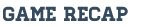 Chloe Idoni scored a game-high 18 points to lead Fenton to a 58-15 win over host Brandon. She also added 8 rebounds and 4 blocks. Erin Conroy scored 9 points and had 4 assists while Erin Carter had 8 points and 5 rebounds. Sophomore Korryn Smith added 7 points, 6 rebounds, 2 assists and 2 blocks and junior Samantha Whaling recorded 6 points, 5 rebounds and 2 steals. Lauren Murphy finished the night with 10 rebounds. The Tigers will travel to Kearsley on Friday to take on the Hornets at 6:00pm.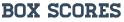 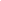 